Vogue 170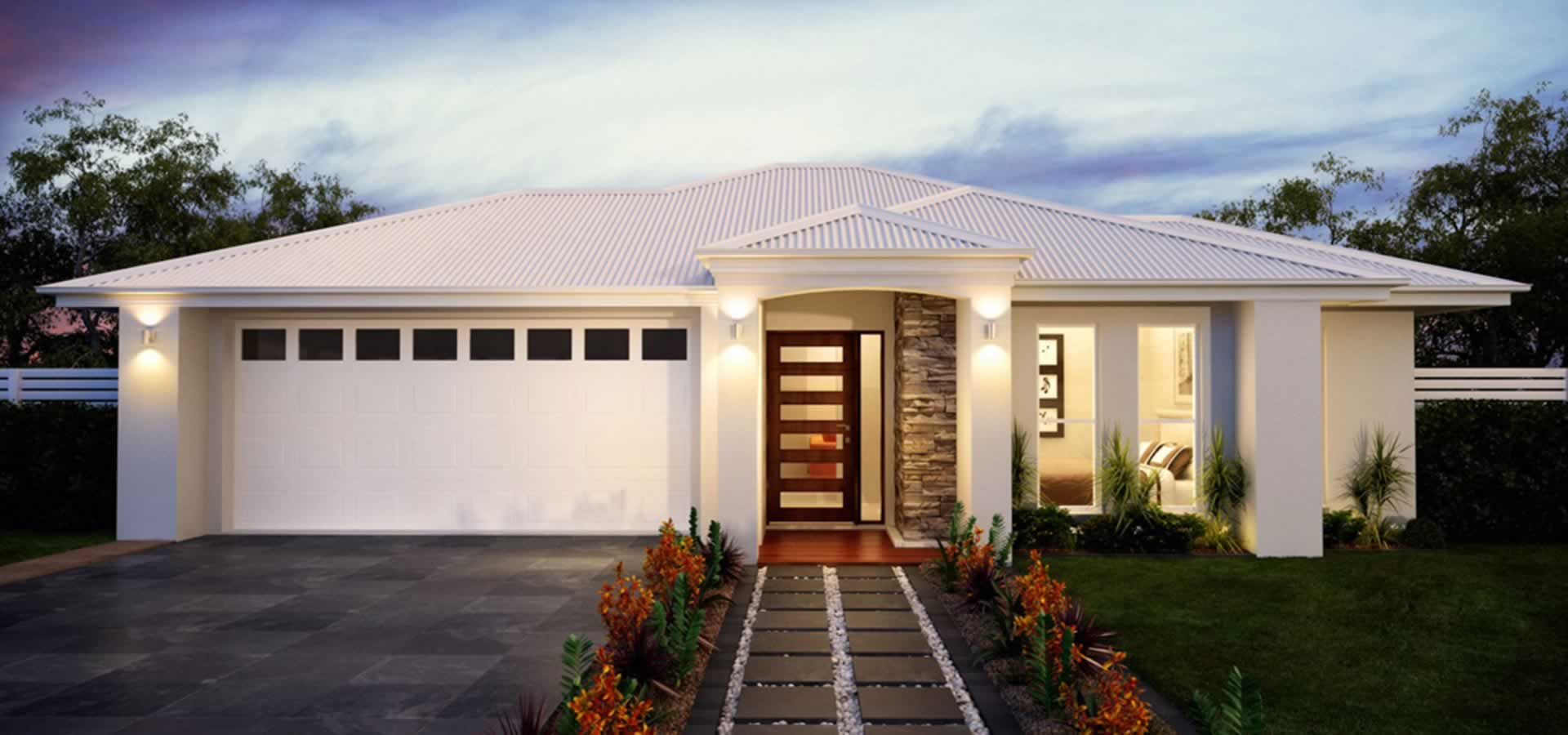 Classic 1 Platinumluxury inclusionsGenerous Entrance FoyerOpen plan Kitchen / Dining / LivingZoned living & sleepingBed 2 or Study optionBuilt-in robes to Beds 2, 3 & 4WIR and Ensuite to MasterOutdoor Alfresco livingOptional Outdoor LivingOptional Outdoor KitchenDouble Garage with internal accessExtensive range of facades availableadditional informationFloor Area (m2)170Bedrooms4Bathrooms2Garage Spaces2Living Rooms1Min. Site Width (m)16